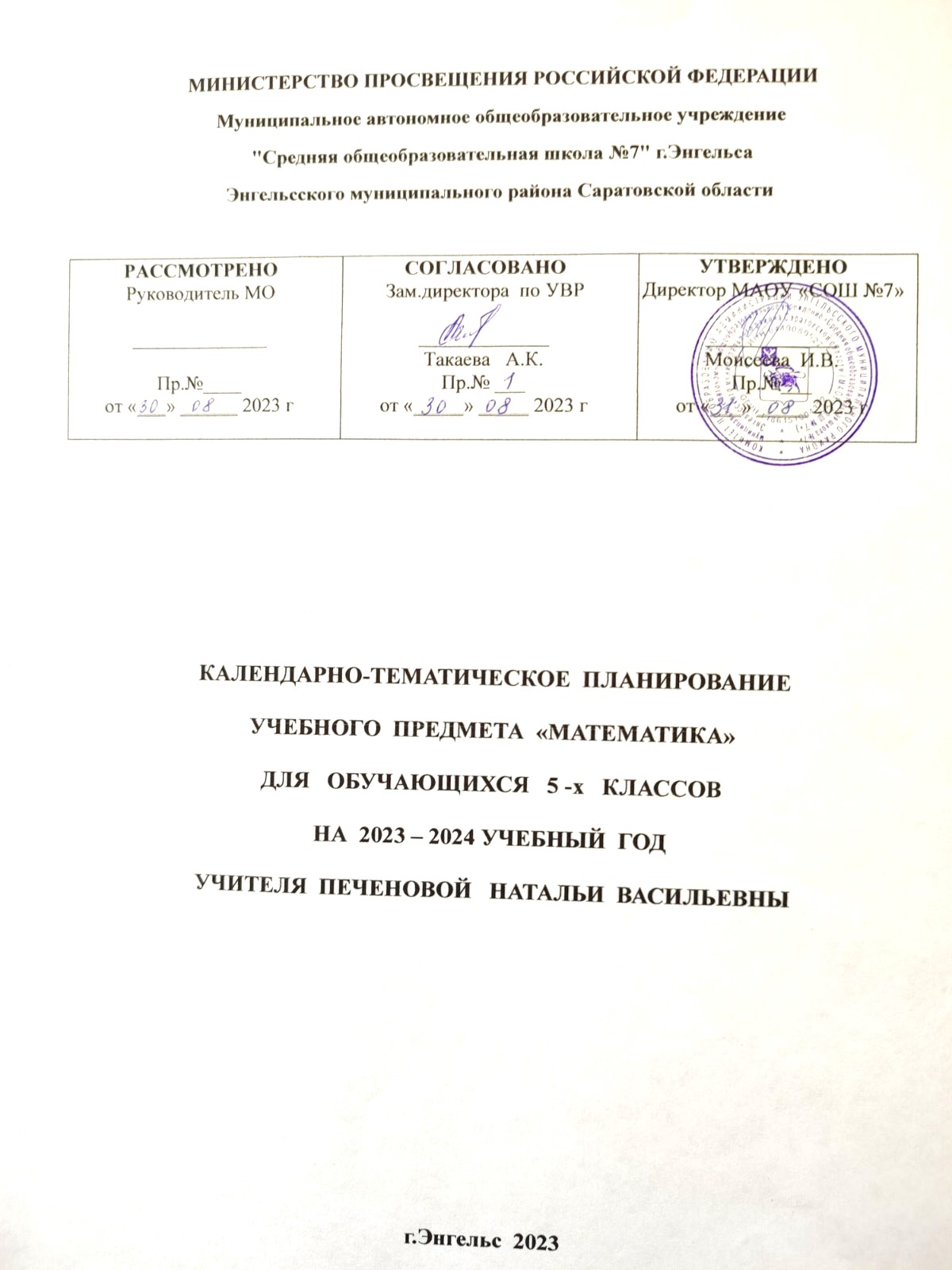 КАЛЕНДАРНО – ТЕМАТИЧЕСКОЕ  ПЛАНИРОВАНИЕ№ п.п.Тема урокаКоличество часовКоличество часовКоличество часовДата изученияЭЦОР№ п.п.Тема урокаВсего Контрольные работыПрактические работыДата изученияЭЦОР1Натуральный ряд. Число 010004.09.2023[[Библиотека ЦОК https://m.edsoo.ru/f2a0cafe]]2Десятичная система счисления. Ряд натуральных чисел10005.09.2023[[]]3Десятичная система счисления. Ряд натуральных чисел.Отрезок10006.09.2023[[Библиотека ЦОК https://m.edsoo.ru/f2a0cc0c]]4Натуральный ряд.Плоскость. Прямая. Луч10007.09.2023[[]]5Натуральные числа на координатной прямой10008.09.2023[[Библиотека ЦОК https://m.edsoo.ru/f2a0e0fc]]6Натуральные числа на координатной прямой10011.09.2023[[Библиотека ЦОК https://m.edsoo.ru/f2a0e2a0]]7Натуральные числа на координатной прямой.Шкалы и координаты10012.09.2023[[Библиотека ЦОК https://m.edsoo.ru/f2a0e426]]8Сравнение, округление натуральных чисел10013.09.2023[[Библиотека ЦОК https://m.edsoo.ru/f2a0ce32]]9Сравнение натуральных чисел10014.09.2023[[Библиотека ЦОК https://m.edsoo.ru/f2a0cf54]]10Округление натуральных чисел10015.09.2023[[Библиотека ЦОК https://m.edsoo.ru/f2a0d300]]11Сравнение, округление натуральных чисел10018.09.2023[[Библиотека ЦОК https://m.edsoo.ru/f2a0d440]]12Входная  контрольная  работа (40 мин)11019.09.2023[[]]13Работа над ошибками. Арифметические действия с натуральными числами. Сложение10020.09.2023[[Библиотека ЦОК https://m.edsoo.ru/f2a0eaca]]14Арифметические действия с натуральными числами. Вычитание10021.09.2023[[Библиотека ЦОК https://m.edsoo.ru/f2a0f5ba]]15Сложение и вычитание натуральных чисел.10022.09.2023[[Библиотека ЦОК https://m.edsoo.ru/f2a0f704]]16Числовые  и  буквенные  выражения10025.09.2023[[Библиотека ЦОК https://m.edsoo.ru/f2a0fd8a]]17Числовые  и  буквенные  выражения10026.09.2023[[Библиотека ЦОК https://m.edsoo.ru/f2a1015e]]18Сложение натуральных чисел  и  его  свойства10027.09.2023[[Библиотека ЦОК https://m.edsoo.ru/f2a10c3a]]19Контрольная  работа  по  теме: «Сложение и вычитание  натуральных  чисел» (40 мин)10028.09.2023[[Библиотека ЦОК https://m.edsoo.ru/f2a10da2]]20Работа над ошибками. Свойства нуля при сложении и умножении, свойства единицы при умножении10029.09.2023[[Библиотека ЦОК https://m.edsoo.ru/f2a104ec]]21Резервный  урок.Свойства нуля при сложении и умножении, свойства единицы при умножении]]1[[]]22Переместительное и сочетательное свойства сложения и умножения, распределительное свойство умножения10002.10.2023[[Библиотека ЦОК https://m.edsoo.ru/f2a0ef3e]]23Переместительное и сочетательное свойства сложения и умножения, распределительное свойство умножения.Буквенные  выражения10003.10.2023ЦОР24Переместительное и сочетательное свойства сложения и умножения, распределительное свойство умножения.Уравнение.10004.10.2023ЦОР25Делители и кратные числа, разложение числа на множители.Уравнение10005.10.2023[[]]26Делители и кратные числа, разложение числа на множители106.10.2023[[Библиотека ЦОК https://m.edsoo.ru/f2a116b2]]27Контрольная  работа  по  теме: «Буквенные  выражения. Уравнение» (40 мин)11009.10.2023[[]]28Работа над ошибками.   Деление с остатком10010.10.2023[[Библиотека ЦОК https://m.edsoo.ru/f2a1116c]]29Деление с остатком10011.10.2023[[Библиотека ЦОК https://m.edsoo.ru/f2a114fa]]30Простые и составные числа10012.10.2023[[Библиотека ЦОК https://m.edsoo.ru/f2a11a90]]31Простые и составные числа10013.10.2023[[Библиотека ЦОК https://m.edsoo.ru/f2a11bb2]]32Признаки делимости на 2, 5, 10, 3, 910016.10.2023[[Библиотека ЦОК https://m.edsoo.ru/f2a11806]]33Признаки делимости на 2, 5, 10, 3, 910017.10.2023[[Библиотека ЦОК https://m.edsoo.ru/f2a1196e]]34Числовые выражения; порядок действий10018.10.2023[[Библиотека ЦОК https://m.edsoo.ru/f2a11f18]]35Числовые выражения; порядок действий10019.10.2023[[Библиотека ЦОК https://m.edsoo.ru/f2a12080]]36Числовые выражения.Уравнение10020.10.2023[[Библиотека ЦОК https://m.edsoo.ru/f2a123fa]]37Решение текстовых задач на все арифметические действия, на движение и покупки10023.10.2023[[Библиотека ЦОК https://m.edsoo.ru/f2a0f894]]38Решение текстовых задач на все арифметические действия, на движение и покупки10024.10.2023[[Библиотека ЦОК https://m.edsoo.ru/f2a0f9fc]]39Решение текстовых задач на все арифметические действия, на движение и покупки10025.10.2023[[Библиотека ЦОК https://m.edsoo.ru/f2a121a2]]40Решение текстовых задач 10006.11.2023[[Библиотека ЦОК https://m.edsoo.ru/f2a12558]]41Резервный  урок.Решение текстовых задач 142Решение текстовых задач на движение 10007.11.2023[[Библиотека ЦОК https://m.edsoo.ru/f2a12990]]43Контрольная работа по теме "Умножение и деление  натуральных  чисел" (40 мин) 11008.11.2023[[Библиотека ЦОК https://m.edsoo.ru/f2a12cba]]44Работа над ошибками. Точка, отрезок, луч. Ломаная10009.11.2023[[Библиотека ЦОК https://m.edsoo.ru/f2a0d54e]]45Измерение длины отрезка, метрические единицы измерения длины10010.11.2023[[Библиотека ЦОК https://m.edsoo.ru/f2a0daee]]46Метрические единицы измерения длины10013.11.2023[[Библиотека ЦОК https://m.edsoo.ru/f2a0df3a]]47Окружность и круг10014.11.2023[[Библиотека ЦОК https://m.edsoo.ru/f2a0d684]]48Окружность и круг10015.11.2023[[]]49Практическая работа по теме "Построение узора из окружностей"(20 мин). Окружность и круг10116.11.2023[[Библиотека ЦОК https://m.edsoo.ru/f2a0d7e2]]50Виды углов10017.11.2023[[Библиотека ЦОК https://m.edsoo.ru/f2a1302a]]51Прямой   угол.10020.11.2023[[]]52Измерение углов. Острый  угол.10021.11.2023[[Библиотека ЦОК https://m.edsoo.ru/f2a1319c]]53Измерение углов. Тупой  угол.10022.11.2023[[Библиотека ЦОК https://m.edsoo.ru/f2a132fa]]54Измерение углов. Развернутый  угол.10023.11.2023[[Библиотека ЦОК https://m.edsoo.ru/f2a13476]]55Практическая работа по теме "Построение углов" (20 мин).Виды углов10124.11.2023[[Библиотека ЦОК https://m.edsoo.ru/f2a13606]]56Дробь. Обыкновенные  дроби10027.11.2023[[Библиотека ЦОК https://m.edsoo.ru/f2a13764]]57Правильные дроби.Числитель10028.11.2023[[Библиотека ЦОК https://m.edsoo.ru/f2a13c8c]]58Неправильные дроби.Знаменатель10029.11.2023[[Библиотека ЦОК https://m.edsoo.ru/f2a14146]]59Дробь. Правильные и неправильные дроби10030.11.2023[[Библиотека ЦОК https://m.edsoo.ru/f2a153f2]]60Дробь. Правильные и неправильные дроби10001.12.2023[[Библиотека ЦОК https://m.edsoo.ru/f2a15582]]61Основное свойство дроби 10004.12.2023[[Библиотека ЦОК https://m.edsoo.ru/f2a143e4]]62Основное свойство дроби 10005.12.2023[[Библиотека ЦОК https://m.edsoo.ru/f2a1451a]]63Контрольная  работа  по  теме: «Обыкновенные  дроби» (40 мин)111006.12.2023[[Библиотека ЦОК https://m.edsoo.ru/f2a1463c]]64Резервный  урок.Основное свойство дроби165Правильная  дробь 10007.12.2023[[Библиотека ЦОК https://m.edsoo.ru/f2a14c90]]66Неправильная  дробь 10008.12.2023[[Библиотека ЦОК https://m.edsoo.ru/f2a14de4]]67Правильная и неправильная дробь10011.12.2023[[]]68Сравнение дробей с  одинаковым  знаменателем10012.12.2023[[Библиотека ЦОК https://m.edsoo.ru/f2a14f74]]69Сравнение дробей10013.12.2023[[Библиотека ЦОК https://m.edsoo.ru/f2a151f4]]70Сравнение дробей10014.12.2023[[]]71Резервный  урок.Сравнение дробей1[[]]72Сложение обыкновенных дробей10015.12.2023[[Библиотека ЦОК https://m.edsoo.ru/f2a17cc4]]73Вычитание обыкновенных дробей10018.12.2023[[Библиотека ЦОК https://m.edsoo.ru/f2a17e54]]74Сложение и вычитание обыкновенных дробей10019.12.2023[[Библиотека ЦОК https://m.edsoo.ru/f2a1802a]]75Контрольная  работа  за  1  полугодие (40 мин)Промежуточный  контроль11020.12.2023[[Библиотека ЦОК https://m.edsoo.ru/f2a181ce]]76Работа над ошибками. Сложение обыкновенных дробей10021.12.2023[[Библиотека ЦОК https://m.edsoo.ru/f2a1835e]]77Резервынй  урок.Сложение и вычитание обыкновенных дробей1[[]]78Вычитание обыкновенных дробей10022.12.2023[[]]79Арифметические  действия с обыкновенными дробями]10025.12.2023[[]]80Смешанная дробь.Сравнение  дробей10026.12.2023[[Библиотека ЦОК https://m.edsoo.ru/f2a1592e]]81Смешанная дробь. Сложение  смешанных  чисел10027.12.2023[[Библиотека ЦОК https://m.edsoo.ru/f2a15a5a]]82Смешанная дробь. Вычитание  смешанных  чисел10028.12.2023[[Библиотека ЦОК https://m.edsoo.ru/f2a15b68]]83Смешанная дробь. 10009.01.2024[[Библиотека ЦОК https://m.edsoo.ru/f2a15e2e]]84Умножение обыкновенных дробей; взаимнообратные дроби10010.01.2024[[Библиотека ЦОК https://m.edsoo.ru/f2a184e4]]85Умножение обыкновенных дробей10011.01.2024[[Библиотека ЦОК https://m.edsoo.ru/f2a18692]]86Контрольная работа по теме: «Смешанная  дробь» (40 мин)11012.01.2024[[Библиотека ЦОК https://m.edsoo.ru/f2a18a20]]87Работа над ошибками.Деление обыкновенных дробей; взаимнообратные дроби10015.01.2024[[Библиотека ЦОК https://m.edsoo.ru/f2a18b56]]88Умножение и деление обыкновенных дробей; взаимнообратные дроби10016.01.2024[[Библиотека ЦОК https://m.edsoo.ru/f2a19088]]89Умножение и деление обыкновенных дробей.10017.01.2024[[Библиотека ЦОК https://m.edsoo.ru/f2a19560]]90Арифметические  действия с  обыкновенными дробями10018.01.2024[[Библиотека ЦОК https://m.edsoo.ru/f2a196a0]]91Резервный  урок.Умножение и деление обыкновенных дробей1[[Библиотека ЦОК https://m.edsoo.ru/f2a198da]]92Решение текстовых задач, содержащих дроби. Основные задачи на дроби10019.01.2024[[Библиотека ЦОК https://m.edsoo.ru/f2a181ce]]93Решение текстовых задач, содержащих дроби. 10022.01.2024[[Библиотека ЦОК https://m.edsoo.ru/f2a1835e]]94Решение текстовых задач, содержащих дроби. Основные задачи на дроби10023.01.2024[[Библиотека ЦОК https://m.edsoo.ru/f2a18c5a]]95Решение задач на дроби10024.01.2024[[Библиотека ЦОК https://m.edsoo.ru/f2a18e76]]96Решение текстовых задач10025.01.2024[[Библиотека ЦОК https://m.edsoo.ru/f2a18f7a]]97Резервный  урок.Решение текстовых задач, содержащих дроби. 1[[Библиотека ЦОК https://m.edsoo.ru/f2a199f2]]98Решение  задач10026.01.2024[[Библиотека ЦОК https://m.edsoo.ru/f2a19c2c]]99Основные задачи на дроби10029.01.2024[[Библиотека ЦОК https://m.edsoo.ru/f2a1a1d6]]100Решение текстовых задач, содержащих дроби. Основные задачи на дроби10030.01.2024[[Библиотека ЦОК https://m.edsoo.ru/f2a1a2ee]]101Применение букв для записи математических выражений и предложений10031.01.2024[[Библиотека ЦОК https://m.edsoo.ru/f2a1a3fc]]102Применение букв для записи математических выражений и предложений10001.02.2024[[]]103Резервный  урок100[[Библиотека ЦОК https://m.edsoo.ru/f2a1a51e]]104Многоугольники. Четырёхугольник, прямоугольник, квадрат10002.02.2024[[Библиотека ЦОК https://m.edsoo.ru/f2a16ae0]]105Многоугольники. 10005.02.2024[[Библиотека ЦОК https://m.edsoo.ru/f2a16c7a]]106Практическая работа по теме "Построение прямоугольника с заданными сторонами на нелинованной бумаге" (20 мин). Многоугольники10106.02.2024[[Библиотека ЦОК https://m.edsoo.ru/f2a16e1e]]107Треугольник10007.02.2024[[Библиотека ЦОК https://m.edsoo.ru/f2a16194]]108Треугольник10008.02.2024[[]]109Площадь и периметр прямоугольника и многоугольников, составленных из прямоугольников, единицы измерения площади10009.02.2024[[Библиотека ЦОК https://m.edsoo.ru/f2a16fe0]]110Площадь прямоугольника и многоугольников, составленных из прямоугольников10012.02.2024[[Библиотека ЦОК https://m.edsoo.ru/f2a17184]]111Периметр прямоугольника и многоугольников, составленных из прямоугольников10013.02.2024[[Библиотека ЦОК https://m.edsoo.ru/f2a17328]]112Периметр многоугольника10014.02.2024[[Библиотека ЦОК https://m.edsoo.ru/f2a1691e]]113Периметр многоугольника10015.02.2024[[]]114Десятичная запись дробей10016.02.2024[[Библиотека ЦОК https://m.edsoo.ru/f2a1b55e]]115Десятичная дробь10019.02.2024[[Библиотека ЦОК https://m.edsoo.ru/f2a1b87e]]116Десятичная запись дробей10020.02.2024[[Библиотека ЦОК https://m.edsoo.ru/f2a1bcfc]]117Сравнение десятичных дробей10021.02.2024[[Библиотека ЦОК https://m.edsoo.ru/f2a1c49a]]118Сравнение десятичных дробей.Десятичная дробь10022.02.2024[[Библиотека ЦОК https://m.edsoo.ru/f2a1c63e]]119Контрольная  работа по теме: «Десятичная дробь» (40 мин)11026.02.2024[[Библиотека ЦОК https://m.edsoo.ru/f2a1cb02]]120Работа над ошибками. Сравнение десятичных дробей10027.02.2024[[Библиотека ЦОК https://m.edsoo.ru/f2a1cc2e]]121Сравнение десятичных дробей10028.02.2024[[]]122Умножение десятичных дробей10029.02.2024[[Библиотека ЦОК https://m.edsoo.ru/f2a1ce4a]]123Умножение десятичных дробей10001.03.2024[[Библиотека ЦОК https://m.edsoo.ru/f2a1cf62]]124Делениедесятичных дробей10004.03.2024[[Библиотека ЦОК https://m.edsoo.ru/f2a1d174]]125Делениедесятичных дробей10005.03.2024[[Библиотека ЦОК https://m.edsoo.ru/f2a1d516]]126Умножение и деление десятичных дробей10006.03.2024[[Библиотека ЦОК https://m.edsoo.ru/f2a1d64c]]127Умножение и деление   десятичных дробей10007.03.2024[[Библиотека ЦОК https://m.edsoo.ru/f2a1d750]]128Действия с десятичными дробями10011.03.2024[[Библиотека ЦОК https://m.edsoo.ru/f2a1d85e]]129Действия с десятичными дробями10012.03.2024[[Библиотека ЦОК https://m.edsoo.ru/f2a1d962]]130Действия с десятичными дробями10013.03.2024[[Библиотека ЦОК https://m.edsoo.ru/f2a1da7a]]131Контрольная  работа по теме: «Умножение и деление  десятичных дробей» (40 мин)11014.03.2024[[Библиотека ЦОК https://m.edsoo.ru/f2a1db88]]132Работа над ошибками.Действия с десятичными дробями]]10015.03.2024[[Библиотека ЦОК https://m.edsoo.ru/f2a1e01a]]133Сложение  десятичных дробей10018.03.2024[[Библиотека ЦОК https://m.edsoo.ru/f2a1e150]]134Сложение десятичных дробей10019.03.2024[[Библиотека ЦОК https://m.edsoo.ru/f2a1e268]]135Действия с десятичными дробями10020.03.2024[[Библиотека ЦОК https://m.edsoo.ru/f2a1e3da]]136Вычитание десятичных дробей10021.03.2024[[Библиотека ЦОК https://m.edsoo.ru/f2a1e4f2]]137Вычитание десятичных дробей10022.03.2024[[Библиотека ЦОК https://m.edsoo.ru/f2a1e4f2]]138Действия с десятичными дробями10001.04.2024[[Библиотека ЦОК https://m.edsoo.ru/f2a1e5f6]]139Резервный урок100[[Библиотека ЦОК https://m.edsoo.ru/f2a1e704]]140Действия с десятичными дробями10002.04.2024[[]]141Округление десятичных дробей10003.04.2024[[Библиотека ЦОК https://m.edsoo.ru/f2a1e826]]142Округление десятичных дробей10004.04.2024[[Библиотека ЦОК https://m.edsoo.ru/f2a1eb50]]143Округление десятичных дробей.Решение задач10005.04.2024[[Библиотека ЦОК https://m.edsoo.ru/f2a1ec68]]144Решение задач10008.04.2024[[]]145Контрольная  работа по теме: «Арифметические  действия с  десятичными  дробями» (40 мин)11009.04.2024[[Библиотека ЦОК https://m.edsoo.ru/f2a1ed8a]]146Работа над ошибками.Решение текстовых задач, содержащих дроби. 10010.04.2024[[Библиотека ЦОК https://m.edsoo.ru/f2a1ef10]]147Решение текстовых задач, содержащих дроби. 10011.04.2024[[Библиотека ЦОК https://m.edsoo.ru/f2a1f028]]148Основные задачи на дроби10012.04.2024[[Библиотека ЦОК https://m.edsoo.ru/f2a1f136]]149Решение текстовых задач.10015.04.2024[[]]150Решение текстовых задач, содержащих дроби. Основные задачи на дроби10016.04.2024[[]]151Резервный урок1[[Библиотека ЦОК https://m.edsoo.ru/f2a1f23a]]152Многогранники. 10017.04.2024[[Библиотека ЦОК https://m.edsoo.ru/f2a1a69a]]153 Изображение многогранников. 10018.04.2024[[Библиотека ЦОК https://m.edsoo.ru/f2a1ad2a]]154Прямоугольный параллелепипед, куб.10019.04.2024[[Библиотека ЦОК https://m.edsoo.ru/f2a1a802]]155Прямоугольный параллелепипед, куб. 10022.04.2024[[Библиотека ЦОК https://m.edsoo.ru/f2a1a924]]156Практическая работа по теме "Развёртка куба" (20 мин). Прямоугольный параллалепипед10123.04.2024[[Библиотека ЦОК https://m.edsoo.ru/f2a1aef6]]157Объём куба, прямоугольного параллелепипеда10024.04.2024[[Библиотека ЦОК https://m.edsoo.ru/f2a1b09a]]158Объём прямоугольного параллелепипеда10025.04.2024[[Библиотека ЦОК https://m.edsoo.ru/f2a1b248]]159Объём куба, прямоугольного параллелепипеда10026.04.2024[[]]160Контрольная  работа по теме: «Прямоугольный параллепипед» (40 мин)11029.04.2024[[]]161Работа над ошибками.Повторение основных понятий и методов курса 5 класса, обобщение знаний]]10002.05.2024[[Библиотека ЦОК https://m.edsoo.ru/f2a1f76c]]162Повторение основных понятий и методов курса 5 класса, обобщение знаний. Десятичная дробь10006.05.2024[[Библиотека ЦОК https://m.edsoo.ru/f2a1f924]]163Повторение основных понятий и методов курса 5 класса, обобщение знаний.Прямоугольный паралепипед10007.05.2024[[Библиотека ЦОК https://m.edsoo.ru/f2a1faaa]]164Повторение основных понятий и методов курса 5 класса, обобщение знаний.Смешанное число10008.05.2024[[Библиотека ЦОК https://m.edsoo.ru/f2a1fc08]]165Повторение основных понятий и методов курса 5 класса, обобщение знаний.Многоугольники10013.05.2024[[Библиотека ЦОК https://m.edsoo.ru/f2a1feec]]166Повторение основных понятий и методов курса 5 класса, обобщение знаний. Треугольник10015.05.2024[[Библиотека ЦОК https://m.edsoo.ru/f2a200a4]]167Итоговая контрольная работа за курс 5 класса (40 мин, выходной  контроль)11016.05.2024[[]]168Работа над ошибками.Повторение основных понятий и методов курса 5 класса, обобщение знаний10017.05.2024[[Библиотека ЦОК https://m.edsoo.ru/f2a201f8]]169Повторение основных понятий и методов курса 5 класса, обобщение знаний10020.05.2024[[Библиотека ЦОК https://m.edsoo.ru/f2a20388]]170Повторение основных понятий и методов курса 5 класса, обобщение знаний10021.05.2024[[Библиотека ЦОК https://m.edsoo.ru/f2a2069e]]Общее  количество  часовОбщее  количество  часов170114